    Český rybářský svaz z.s.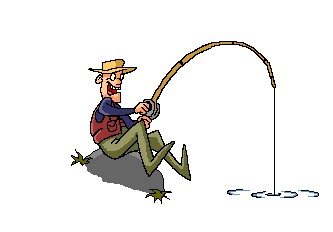 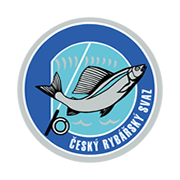 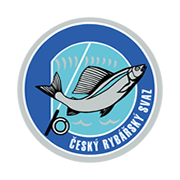                        místní organizace                 377 01 Jindřichův Hradec, Schwaigrova 1118/II         telefon:  380 427 687,  mail: rybari@crsjhradec.czČRS   z.s.  místní organizace   Jindřichův HradecPROVOZNÍ  OPATŘENÍ  v souvislosti s pandemií  COVID-19Tento souhrn provozních opatření je vydán výborem ČRS z.s. místní organizace Jindřichův Hradec, v souvislosti s opatřeními zavedenými Vládou České republiky pro ochranu obyvatel ČR a jsou v platnosti až do jejich odvolání.Zdůrazňujeme, že po dobu nouzového stavu, případně po další období dle nařízení Vlády ČR, je nutno v maximální míře omezit osobní kontakt a důsledně dodržovat doporučení Ministerstva zdravotnictví ČR (www.mzcr.cz, www.szu.cz, www.koronavirus.mzcr.cz ).Výkon rybářského práva, zejména individuální lov a plánované zarybňování, včetně využití hromadně účinných metod lovu ryb v rybníkářství a v rybářských revírech za účelem lovení rybí obsádky stejně jako zajištění výtěru ryb a chovu ryb v rybochovných zařízeních či dalších provozních činností je v souladu s výjimkami ze zákazů, na které se krizové opatření nevztahuje. Jde o výjimku zakotvenou v bodu I. písm. c) usnesení vlády – zajištění péče o zvířata a výjimku zakotvenou v bodu I. písm. h) usnesení vlády – pohybu v přírodě.Společné lovy, stejně jako jakékoli shromažďování rybářů z jiných důvodů (byť ve skupinách pod 30 osob), nejsou nezbytné pro péči o ryby (zvířata) a jejich lov, a proto je třeba je neorganizovat a nezúčastňovat se jich; s výjimkou hromadně účinných metod lovu ryb v rybníkářství a v rybářských revírech za účelem lovení rybí obsádky stejně i jako dalších provozních činností v chovu ryb. Uvedené vyplývá z účelu karanténních opatření vlády České republiky ze dne 12. března 2020, která by takovýmto jednáním mohla být zmařena.Po dobu platnosti omezení vyhlášené Vládou ČR odkládají nebo se ruší (záleží na charakteru akce) všechny akce pořádané ČRS z.s. MO Jindřichův Hradec:ruší se rybářské závody nebo se přesouvá termín jejich konání,odkládá se členská schůze místních organizací - odložena na neurčito ( dle Stanov ČRS § 8 členskou schůzi místní organizace svolává výbor podle potřeby nejméně jednou ročně) – bude svolána později po ukončení nouzového stavu a zrušení všech platných omezení Vlády ČR.ruší se brigády na revírech a zařízeních místní organizacepozastavuje se činnost rybářských kroužkůomezuje se činnosti rybářské stráže, během výkonu činnosti nutno dodržovat veškerá opatření chránící zdraví všech zúčastněných osobruší se školení rybářské stráže,ruší se semináře rybářských hospodářůruší se školení a přezkoušení nových členů nutné pro vydání rybářského lístku ruší se pravidelné výborové schůze  ČRS z.s. MO Jindřichův Hradec Kancelář provozována v omezeném režimu, včetně výdeje povolenek k rybolovu od pátku 3. dubna 2020 do odvolání:PO	8.00	-  12.00    13.00  -  16.00ST 	8.00	-  12.00    	PÁ 	8.00	-  12.00 Výdej povolenek, případně záznamy do členských legitimací se budou vyřizovat jednotlivě tzn., že v kanceláři může být vždy pouze jeden člověk. Členové ČRS vstupující do kanceláře místní organizace musí mít nasazenu ochrannou roušku, která musí zakrývat nos i ústa! Zákaz používání respirátorů s výdechovým ventilem! Povinnost pro členy, aby měli veškeré doklady, potvrzení o platbách, příp. další doklady potřebné k vyřízení požadovaného úkonu řádně připravené předem, aby se vzájemný kontakt s pracovnicí výdejního místa omezil na minimálně možnou dobu. Čekající ve vestibulu, případně vně budovy jsou povinni mezi sebou zachovávat minimální bezpečný odstup 2 m. Při nesplnění těchto podmínek nebude žádající obsloužen!Další informace spojené s omezeními výkonu rybářského práva a pohybu osob jsou souhrnně uvedené na webu JčÚS - http://www.crscb.cz/aktuality/                 Ing. Josef Kostka					  Luboš Brom      předseda ČRS z.s. MO J.Hradec		        jednatel ČRS z.s. MO J.Hradec				